LIFESPAN Representative Bulletin Notes, May, 2022																																									May 7,8	Right to Life-LIFESPAN		Happy Mother’s Day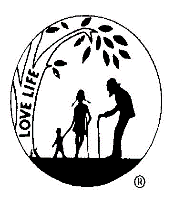 Mother’s come in all shapes and sizes.  They can be very young or somewhat older.  They may be short or tall.  One thing they almost all have in common---arms.  Arms that are the first to hold us, that support us, that guide us and love us.  If you are so fortunate as to have your mom with you today, walk into those arms and rejoice.  If your mother is no longer here with you, you can be sure that she is still holding out her arms to hold you close.  Happy Mother’s Day Mom!!															May 14,15	Right to Life-LIFESPAN		Is It Acceptable?“And gradually, though no one remembers exactly how it happened, the unthinkable becomes tolerable. And then acceptable. And then legal. And then applaudable.”  Statement by Joni Eareckson Tada, advocate against euthanasia for the handicapped.															May 21,22	Right to Life-LIFESPAN		Pre-Natal TestingModern medicine is a wonderous thing.  When it comes to prenatal testing, strongly encouraged by doctors for their pregnant patients, a word of caution is needed. An analysis in the New York Times found that blood tests for five of the most common prenatal conditions had an 85% false positive result.  For more information, call the LIFESPAN office, 248-81-1546															May 28,29	Right to Life-LIFESPAN		Words Have Meanings“Pro-choice proponents use language dominated by ‘rights and laws’.  Pro Life proponents use language dominated ‘rights and wrongs’ ”. -- an observation by former New York Times reporter Robin Toner regarding the ever contentious pro-life/pro-choice debate.  This is clearly seen in the effort of a pro-choice group that seeks to enshrine unlimited, unrestricted abortion in the Michigan State Constitution.  For more information, call the LIFESPAN office, 248-816-1546	